"Гласные в приставках «пре-при». 6-й классЦели урока:актуализировать опорные знания и умения по данной теме;совершенствовать умение выбирать гласные в приставках пре-при;развивать орфографическую зоркость учащихся;развивать внимание, память учащихся;развивать умения работы с текстом.Оборудование: слайд-презентация, карточки для работы на уроке, карточки е-иХОД УРОКАI. Организационный моментII. Стадия вызова1. Графический  диктант. Разминкаэта приставка имеет значение «очень»;эта приставка пишется в словах приблизиться, причудливый;эта приставка имеет значение “пере-”;эта приставка пишется в словах прелестный, прекрасный;эта приставка имеет значение неполноты действия;эта приставка пишется в слове приставка;эта приставка пишется в словах премудрая, преподаватель;эта приставка имеет значение присоединения;эта приставка имеет значение “самый-самый”;эта приставка пишется в словах приморский, прибрежный.Самопроверка (ответы на слайде Презентации)Вопрос. Какую орфограмму мы сегодня повторяем? Какую цель мы поставим перед собой? Что нам нужно сделать, для того чтобы добиться поставленной цели?
Записываем в тетради тему урока (слайд Презентации)2. Актуализация знаний. Составление кластера «пре- при»Кластер «При-пре»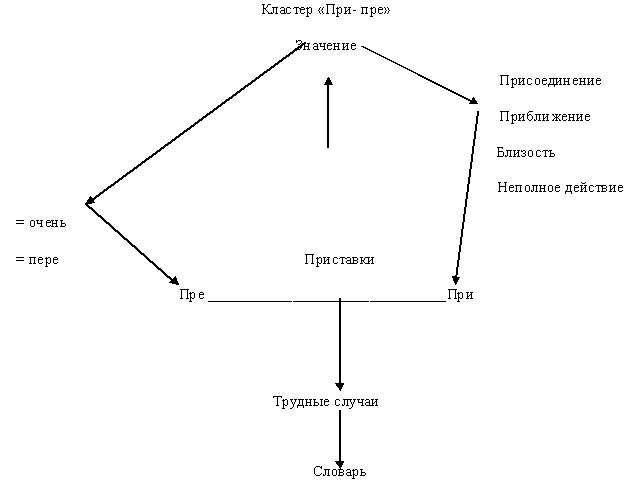 3. Контроль знаний по темеЗадание: заполнить пустые графы таблицыIII.Стадия осмысления1. Самостоятельная работа по карточкам (Технология «Интеллект»)Уровень АЗадание. Внимательно читайте текст. По ходу чтения вставляйте пропущенные буквы в слова с орфограммой «Гласные в приставках пре-при»
В конце строки в свободной ячейке поставьте столько знаков «+», сколько вы нашли слов в строкеВнимание! Все задания выполнять в процессе чтения текста, а не последовательно.Уровень ВЗадание. Внимательно читайте текст. По ходу чтения вставляйте пропущенные буквы в слова.     В конце строки в свободной ячейке поставьте столько знаков «+», сколько слов с орфограммой «Гласные в приставках пре-при» вы нашли в строке.Внимание! Все задания выполняйте в процессе чтения текста, а не последовательно!Уровень СЗадание. Внимательно читайте текст. В конце строки в свободной ячейке поставьте столько знаков «+», сколько в строке слов с орфограммой «Гласные в приставках пре-при»Внимание! Все задания выполняйте в процессе чтения текста, а не последовательно!2. Игровая паузаЛюбопытная Варвара смотрит влево, смотрит вправо,
А потом опять вперед – тут немного отдохнет.
Теперь Варвара смотрит вверх
Выше всех, дальше всех,
Возвращается обратно: расслабление приятно.
Шея не напряжена, а расслаблена.
А теперь посмотрим вниз – мышцы шеи напряглись!
Возвращается обратно – расслабление приятно.
А сейчас резко зажмурьте глаза и резко их откройте...3. Методика  «Словесный мячик»Задание. Заменить словосочетания одним словом с приставками пре-при.Присоединить при помощи верёвки
Край при море
Чуть-чуть открыть окно
Очень милый
Приближение рыбы
Участок при усадьбе
Очень неприятный
Приближение круглого предмета
Присоединить при помощи кнопки
Не полностью сгорелоIV. Рефлексия1. Творческий диктантЗадание дифференцированное: вставить слова с приставками ПРЕ- и ПРИ- и выполнить задания к тексту.1 группа (сильные, карточки красного цвета)1. Вставить слова приставками ПРЕ- и ПРИ- по смыслу.
2. Определить тип речи (повествование). Доказать.В зоопарк из-за границы () два () удава. Был зимний поздний вечер, и сотрудники решили змей оставить в изоляторе. Утром обнаружили, что удавы исчезли. Крышка ящика оказалась (): её плохо (). Бросились искать. На снегу две широкие зигзагообразные полосы – следы беглецов. Нашли их () метрах в пятнадцати от окна. Удавы закоченели. () в помещение – никаких () жизни. Змей поместили в воду. Минут через десять они зашевелились. () тёплой воды – удавы (), ожили.2 группа (средние, карточки зелёного цвета)1. Заменить данные в скобках слова словами с приставками ПРЕ- и ПРИ-. 
2. Определить тему текста. (Об удавах. Об интересном случае из жизни пресмыкающихся.)В зоопарк из-за границы (доставили) два (очень огромных удава). Был зимний поздний вечер, и сотрудники решили змей оставить в изоляторе. Утром обнаружили, что удавы исчезли. Крышка ящика оказалась (не совсем закрытой): её плохо (закрепили гвоздями). Бросились искать. На снегу две широкие зигзагообразные полосы – следы беглецов. Нашли их (примерно) метрах в пятнадцати от окна. Удавы закоченели. (Доставили) в помещение – никаких (знаков) жизни. Змей поместили в воду. Минут через десять они зашевелились. (Добавили) тёплой воды – удавы (изменились), ожили.3 группа (слабые, карточки синего цвета)1. Вставить слова приставками ПРЕ- и ПРИ-, пользуясь словами для справок.Слова для справок: прибыть, преогромный, приоткрытый, прибить, приблизительно, принести, признак, прибавить, преобразиться.2. Озаглавить текст.В зоопарк из-за границы () два () удава. Был зимний поздний вечер, и сотрудники решили змей оставить в изоляторе. Утром обнаружили, что удавы исчезли. Крышка ящика оказалась (): её плохо (). Бросились искать. На снегу две широкие зигзагообразные полосы – следы беглецов. Нашли их () метрах в пятнадцати от окна. Удавы закоченели. () в помещение – никаких () жизни. Змей поместили в воду. Минут через десять они зашевелились. () тёплой воды – удавы (), ожили.2. Представление полученных текстов (по желанию)3. Подведение итогов урока«Выберите утверждение»4. Домашнее задание: составить словарную диктовку из 20 слов на орфограмму «Гласные в приставках пре-при» или сочинить сказку о приставках пре-при.ПриставкиЗначение«при»- 
Приехать, прибыть, приплыть 
Приколоть, привязать, прибить
Придорожный, приозёрный, приусадебный
Приоткрыть, присесть, прилечь«пре»- 
Премилый, презабавный, прекрасный
Прервать, преградитьОстров Орлов на Чёрном море все пр_ выкли считать заповедным. 
Повеет весенним ветром, и летят сюда пр_ лётные птицы. 
Они как  пр_ огромные тучи и могут  пр__крыть на минуту небо. 
Позже в птичьих домиках уже шевелятся пр__забавные пушистые комочки. 
Пр___меты осени заставят чаек покинуть родной остров. Но он не пустеет. 
Заповедник пр___влекает караваны бакланов, гусей. 
В пр__брежных зарослях камыша чинно расхаживают цапли. 
На пр__горках столбиками застыли суслики. 
В пр___дорожную канаву то и дело пр___бегают мышки-полёвки. 
Наблюдать за животными – пр__милое занятие!Остров Орлов на Чёрном море все пр_ выкли считать заповедным. 
Повеет весенним ветром, и летят сюда пр_ лётные птицы. 
Они как  пр_ огромные тучи и могут  пр__крыть на минуту небо. 
Позже в птичьих домиках уже шевелятся пр__забавные пушистые комочки. 
Пр___меты осени заставят чаек покинуть родной остров. Но он не пустеет. 
Заповедник пр___влекает караваны бакланов, гусей. 
В пр__брежных зарослях камыша чинно расхаживают цапли. 
На пр__горках столбиками застыли суслики. 
В пр___дорожную канаву то и дело пр___бегают мышки-полёвки. 
Наблюдать за животными – пр__милое занятие!Остров Орлов на Чёрном море все пр_ выкли считать заповедным. 
Повеет весенним ветром, и летят сюда пр_ лётные птицы. 
Они как  пр_ огромные тучи и могут  пр__крыть на минуту небо. 
Позже в птичьих домиках уже шевелятся пр__забавные пушистые комочки. 
Пр___меты осени заставят чаек покинуть родной остров. Но он не пустеет. 
Заповедник пр___влекает караваны бакланов, гусей. 
В пр__брежных зарослях камыша чинно расхаживают цапли. 
На пр__горках столбиками застыли суслики. 
В пр___дорожную канаву то и дело пр___бегают мышки-полёвки. 
Наблюдать за животными – пр__милое занятие!Остров Орлов на Чёрном море все пр_ выкли считать заповедным. 
Повеет весенним ветром, и летят сюда пр_ лётные птицы. 
Они как  пр_ огромные тучи и могут  пр__крыть на минуту небо. 
Позже в птичьих домиках уже шевелятся пр__забавные пушистые комочки. 
Пр___меты осени заставят чаек покинуть родной остров. Но он не пустеет. 
Заповедник пр___влекает караваны бакланов, гусей. 
В пр__брежных зарослях камыша чинно расхаживают цапли. 
На пр__горках столбиками застыли суслики. 
В пр___дорожную канаву то и дело пр___бегают мышки-полёвки. 
Наблюдать за животными – пр__милое занятие!Остров Орлов на Чёрном море все пр_ выкли считать заповедным. 
Повеет весенним ветром, и летят сюда пр_ лётные птицы. 
Они как  пр_ огромные тучи и могут  пр__крыть на минуту небо. 
Позже в птичьих домиках уже шевелятся пр__забавные пушистые комочки. 
Пр___меты осени заставят чаек покинуть родной остров. Но он не пустеет. 
Заповедник пр___влекает караваны бакланов, гусей. 
В пр__брежных зарослях камыша чинно расхаживают цапли. 
На пр__горках столбиками застыли суслики. 
В пр___дорожную канаву то и дело пр___бегают мышки-полёвки. 
Наблюдать за животными – пр__милое занятие!Остров Орлов на Чёрном море все пр_ выкли считать заповедным. 
Повеет весенним ветром, и летят сюда пр_ лётные птицы. 
Они как  пр_ огромные тучи и могут  пр__крыть на минуту небо. 
Позже в птичьих домиках уже шевелятся пр__забавные пушистые комочки. 
Пр___меты осени заставят чаек покинуть родной остров. Но он не пустеет. 
Заповедник пр___влекает караваны бакланов, гусей. 
В пр__брежных зарослях камыша чинно расхаживают цапли. 
На пр__горках столбиками застыли суслики. 
В пр___дорожную канаву то и дело пр___бегают мышки-полёвки. 
Наблюдать за животными – пр__милое занятие!Остров Орлов на Чёрном море все пр_ выкли считать заповедным. 
Повеет весенним ветром, и летят сюда пр_ лётные птицы. 
Они как  пр_ огромные тучи и могут  пр__крыть на минуту небо. 
Позже в птичьих домиках уже шевелятся пр__забавные пушистые комочки. 
Пр___меты осени заставят чаек покинуть родной остров. Но он не пустеет. 
Заповедник пр___влекает караваны бакланов, гусей. 
В пр__брежных зарослях камыша чинно расхаживают цапли. 
На пр__горках столбиками застыли суслики. 
В пр___дорожную канаву то и дело пр___бегают мышки-полёвки. 
Наблюдать за животными – пр__милое занятие!Остров Орлов на Чёрном море все пр_ выкли считать заповедным. 
Повеет весенним ветром, и летят сюда пр_ лётные птицы. 
Они как  пр_ огромные тучи и могут  пр__крыть на минуту небо. 
Позже в птичьих домиках уже шевелятся пр__забавные пушистые комочки. 
Пр___меты осени заставят чаек покинуть родной остров. Но он не пустеет. 
Заповедник пр___влекает караваны бакланов, гусей. 
В пр__брежных зарослях камыша чинно расхаживают цапли. 
На пр__горках столбиками застыли суслики. 
В пр___дорожную канаву то и дело пр___бегают мышки-полёвки. 
Наблюдать за животными – пр__милое занятие!Остров Орлов на Чёрном море все пр_ выкли считать заповедным. 
Повеет весенним ветром, и летят сюда пр_ лётные птицы. 
Они как  пр_ огромные тучи и могут  пр__крыть на минуту небо. 
Позже в птичьих домиках уже шевелятся пр__забавные пушистые комочки. 
Пр___меты осени заставят чаек покинуть родной остров. Но он не пустеет. 
Заповедник пр___влекает караваны бакланов, гусей. 
В пр__брежных зарослях камыша чинно расхаживают цапли. 
На пр__горках столбиками застыли суслики. 
В пр___дорожную канаву то и дело пр___бегают мышки-полёвки. 
Наблюдать за животными – пр__милое занятие!Остров Орлов на Чёрном море все пр_ выкли считать заповедным. 
Повеет весенним ветром, и летят сюда пр_ лётные птицы. 
Они как  пр_ огромные тучи и могут  пр__крыть на минуту небо. 
Позже в птичьих домиках уже шевелятся пр__забавные пушистые комочки. 
Пр___меты осени заставят чаек покинуть родной остров. Но он не пустеет. 
Заповедник пр___влекает караваны бакланов, гусей. 
В пр__брежных зарослях камыша чинно расхаживают цапли. 
На пр__горках столбиками застыли суслики. 
В пр___дорожную канаву то и дело пр___бегают мышки-полёвки. 
Наблюдать за животными – пр__милое занятие!В выходной день мы с друзьями на пр___городном поезде пр___ехали в д__ревню. 
На пр___вокзальной площ__ди нас встретил мой старый дру___.
Мы сразу же пр___няли решение пойти на реч__ку, потому что погода стояла пр___красная. 
Мы пр___давались воспоминаниям, л___вили рыбу, пр___одолевали трудности, когда разводили к__стёр. 
Пр__бывание на пр__роде пошло нам на пользу. 
Это был пр___восходный день!В выходной день мы с друзьями на пр___городном поезде пр___ехали в д__ревню. 
На пр___вокзальной площ__ди нас встретил мой старый дру___.
Мы сразу же пр___няли решение пойти на реч__ку, потому что погода стояла пр___красная. 
Мы пр___давались воспоминаниям, л___вили рыбу, пр___одолевали трудности, когда разводили к__стёр. 
Пр__бывание на пр__роде пошло нам на пользу. 
Это был пр___восходный день!В выходной день мы с друзьями на пр___городном поезде пр___ехали в д__ревню. 
На пр___вокзальной площ__ди нас встретил мой старый дру___.
Мы сразу же пр___няли решение пойти на реч__ку, потому что погода стояла пр___красная. 
Мы пр___давались воспоминаниям, л___вили рыбу, пр___одолевали трудности, когда разводили к__стёр. 
Пр__бывание на пр__роде пошло нам на пользу. 
Это был пр___восходный день!В выходной день мы с друзьями на пр___городном поезде пр___ехали в д__ревню. 
На пр___вокзальной площ__ди нас встретил мой старый дру___.
Мы сразу же пр___няли решение пойти на реч__ку, потому что погода стояла пр___красная. 
Мы пр___давались воспоминаниям, л___вили рыбу, пр___одолевали трудности, когда разводили к__стёр. 
Пр__бывание на пр__роде пошло нам на пользу. 
Это был пр___восходный день!В выходной день мы с друзьями на пр___городном поезде пр___ехали в д__ревню. 
На пр___вокзальной площ__ди нас встретил мой старый дру___.
Мы сразу же пр___няли решение пойти на реч__ку, потому что погода стояла пр___красная. 
Мы пр___давались воспоминаниям, л___вили рыбу, пр___одолевали трудности, когда разводили к__стёр. 
Пр__бывание на пр__роде пошло нам на пользу. 
Это был пр___восходный день!В выходной день мы с друзьями на пр___городном поезде пр___ехали в д__ревню. 
На пр___вокзальной площ__ди нас встретил мой старый дру___.
Мы сразу же пр___няли решение пойти на реч__ку, потому что погода стояла пр___красная. 
Мы пр___давались воспоминаниям, л___вили рыбу, пр___одолевали трудности, когда разводили к__стёр. 
Пр__бывание на пр__роде пошло нам на пользу. 
Это был пр___восходный день!В выходной день мы с друзьями на пр___городном поезде пр___ехали в д__ревню. 
На пр___вокзальной площ__ди нас встретил мой старый дру___.
Мы сразу же пр___няли решение пойти на реч__ку, потому что погода стояла пр___красная. 
Мы пр___давались воспоминаниям, л___вили рыбу, пр___одолевали трудности, когда разводили к__стёр. 
Пр__бывание на пр__роде пошло нам на пользу. 
Это был пр___восходный день!Середина ноября. После дождей и холодов день выдался прекрасный. 
Выглядывая из-за облаков, солнышко даже припекало. 
Это было похоже на прощальный привет лета.
Трава над Свислочью пожелтела и привяла. 
Приуныла осенняя лужайка. Но что это? 
Над унылостью жухлой травы бело-бело светятся  ромашки. 
Их пять. Стоят свежие, чистые-пречистые букетики. 
Прибежал ветерок, колыхнул цветы. 
Беленькие красавицы покачали головками,  вроде пристыдили его: 
а-я-яй, какой ты преплохой, чего разошёлся, дай нам пригреться нас солнышке. 
И ветерок притаился, словно залюбовался припоздавшими ромашками. 
Частичкой лета, которую оно забросило в осень.Середина ноября. После дождей и холодов день выдался прекрасный. 
Выглядывая из-за облаков, солнышко даже припекало. 
Это было похоже на прощальный привет лета.
Трава над Свислочью пожелтела и привяла. 
Приуныла осенняя лужайка. Но что это? 
Над унылостью жухлой травы бело-бело светятся  ромашки. 
Их пять. Стоят свежие, чистые-пречистые букетики. 
Прибежал ветерок, колыхнул цветы. 
Беленькие красавицы покачали головками,  вроде пристыдили его: 
а-я-яй, какой ты преплохой, чего разошёлся, дай нам пригреться нас солнышке. 
И ветерок притаился, словно залюбовался припоздавшими ромашками. 
Частичкой лета, которую оно забросило в осень.Середина ноября. После дождей и холодов день выдался прекрасный. 
Выглядывая из-за облаков, солнышко даже припекало. 
Это было похоже на прощальный привет лета.
Трава над Свислочью пожелтела и привяла. 
Приуныла осенняя лужайка. Но что это? 
Над унылостью жухлой травы бело-бело светятся  ромашки. 
Их пять. Стоят свежие, чистые-пречистые букетики. 
Прибежал ветерок, колыхнул цветы. 
Беленькие красавицы покачали головками,  вроде пристыдили его: 
а-я-яй, какой ты преплохой, чего разошёлся, дай нам пригреться нас солнышке. 
И ветерок притаился, словно залюбовался припоздавшими ромашками. 
Частичкой лета, которую оно забросило в осень.Середина ноября. После дождей и холодов день выдался прекрасный. 
Выглядывая из-за облаков, солнышко даже припекало. 
Это было похоже на прощальный привет лета.
Трава над Свислочью пожелтела и привяла. 
Приуныла осенняя лужайка. Но что это? 
Над унылостью жухлой травы бело-бело светятся  ромашки. 
Их пять. Стоят свежие, чистые-пречистые букетики. 
Прибежал ветерок, колыхнул цветы. 
Беленькие красавицы покачали головками,  вроде пристыдили его: 
а-я-яй, какой ты преплохой, чего разошёлся, дай нам пригреться нас солнышке. 
И ветерок притаился, словно залюбовался припоздавшими ромашками. 
Частичкой лета, которую оно забросило в осень.Середина ноября. После дождей и холодов день выдался прекрасный. 
Выглядывая из-за облаков, солнышко даже припекало. 
Это было похоже на прощальный привет лета.
Трава над Свислочью пожелтела и привяла. 
Приуныла осенняя лужайка. Но что это? 
Над унылостью жухлой травы бело-бело светятся  ромашки. 
Их пять. Стоят свежие, чистые-пречистые букетики. 
Прибежал ветерок, колыхнул цветы. 
Беленькие красавицы покачали головками,  вроде пристыдили его: 
а-я-яй, какой ты преплохой, чего разошёлся, дай нам пригреться нас солнышке. 
И ветерок притаился, словно залюбовался припоздавшими ромашками. 
Частичкой лета, которую оно забросило в осень.Середина ноября. После дождей и холодов день выдался прекрасный. 
Выглядывая из-за облаков, солнышко даже припекало. 
Это было похоже на прощальный привет лета.
Трава над Свислочью пожелтела и привяла. 
Приуныла осенняя лужайка. Но что это? 
Над унылостью жухлой травы бело-бело светятся  ромашки. 
Их пять. Стоят свежие, чистые-пречистые букетики. 
Прибежал ветерок, колыхнул цветы. 
Беленькие красавицы покачали головками,  вроде пристыдили его: 
а-я-яй, какой ты преплохой, чего разошёлся, дай нам пригреться нас солнышке. 
И ветерок притаился, словно залюбовался припоздавшими ромашками. 
Частичкой лета, которую оно забросило в осень.Середина ноября. После дождей и холодов день выдался прекрасный. 
Выглядывая из-за облаков, солнышко даже припекало. 
Это было похоже на прощальный привет лета.
Трава над Свислочью пожелтела и привяла. 
Приуныла осенняя лужайка. Но что это? 
Над унылостью жухлой травы бело-бело светятся  ромашки. 
Их пять. Стоят свежие, чистые-пречистые букетики. 
Прибежал ветерок, колыхнул цветы. 
Беленькие красавицы покачали головками,  вроде пристыдили его: 
а-я-яй, какой ты преплохой, чего разошёлся, дай нам пригреться нас солнышке. 
И ветерок притаился, словно залюбовался припоздавшими ромашками. 
Частичкой лета, которую оно забросило в осень.Середина ноября. После дождей и холодов день выдался прекрасный. 
Выглядывая из-за облаков, солнышко даже припекало. 
Это было похоже на прощальный привет лета.
Трава над Свислочью пожелтела и привяла. 
Приуныла осенняя лужайка. Но что это? 
Над унылостью жухлой травы бело-бело светятся  ромашки. 
Их пять. Стоят свежие, чистые-пречистые букетики. 
Прибежал ветерок, колыхнул цветы. 
Беленькие красавицы покачали головками,  вроде пристыдили его: 
а-я-яй, какой ты преплохой, чего разошёлся, дай нам пригреться нас солнышке. 
И ветерок притаился, словно залюбовался припоздавшими ромашками. 
Частичкой лета, которую оно забросило в осень.Середина ноября. После дождей и холодов день выдался прекрасный. 
Выглядывая из-за облаков, солнышко даже припекало. 
Это было похоже на прощальный привет лета.
Трава над Свислочью пожелтела и привяла. 
Приуныла осенняя лужайка. Но что это? 
Над унылостью жухлой травы бело-бело светятся  ромашки. 
Их пять. Стоят свежие, чистые-пречистые букетики. 
Прибежал ветерок, колыхнул цветы. 
Беленькие красавицы покачали головками,  вроде пристыдили его: 
а-я-яй, какой ты преплохой, чего разошёлся, дай нам пригреться нас солнышке. 
И ветерок притаился, словно залюбовался припоздавшими ромашками. 
Частичкой лета, которую оно забросило в осень.Середина ноября. После дождей и холодов день выдался прекрасный. 
Выглядывая из-за облаков, солнышко даже припекало. 
Это было похоже на прощальный привет лета.
Трава над Свислочью пожелтела и привяла. 
Приуныла осенняя лужайка. Но что это? 
Над унылостью жухлой травы бело-бело светятся  ромашки. 
Их пять. Стоят свежие, чистые-пречистые букетики. 
Прибежал ветерок, колыхнул цветы. 
Беленькие красавицы покачали головками,  вроде пристыдили его: 
а-я-яй, какой ты преплохой, чего разошёлся, дай нам пригреться нас солнышке. 
И ветерок притаился, словно залюбовался припоздавшими ромашками. 
Частичкой лета, которую оно забросило в осень.Середина ноября. После дождей и холодов день выдался прекрасный. 
Выглядывая из-за облаков, солнышко даже припекало. 
Это было похоже на прощальный привет лета.
Трава над Свислочью пожелтела и привяла. 
Приуныла осенняя лужайка. Но что это? 
Над унылостью жухлой травы бело-бело светятся  ромашки. 
Их пять. Стоят свежие, чистые-пречистые букетики. 
Прибежал ветерок, колыхнул цветы. 
Беленькие красавицы покачали головками,  вроде пристыдили его: 
а-я-яй, какой ты преплохой, чего разошёлся, дай нам пригреться нас солнышке. 
И ветерок притаился, словно залюбовался припоздавшими ромашками. 
Частичкой лета, которую оно забросило в осень.Середина ноября. После дождей и холодов день выдался прекрасный. 
Выглядывая из-за облаков, солнышко даже припекало. 
Это было похоже на прощальный привет лета.
Трава над Свислочью пожелтела и привяла. 
Приуныла осенняя лужайка. Но что это? 
Над унылостью жухлой травы бело-бело светятся  ромашки. 
Их пять. Стоят свежие, чистые-пречистые букетики. 
Прибежал ветерок, колыхнул цветы. 
Беленькие красавицы покачали головками,  вроде пристыдили его: 
а-я-яй, какой ты преплохой, чего разошёлся, дай нам пригреться нас солнышке. 
И ветерок притаился, словно залюбовался припоздавшими ромашками. 
Частичкой лета, которую оно забросило в осень.Середина ноября. После дождей и холодов день выдался прекрасный. 
Выглядывая из-за облаков, солнышко даже припекало. 
Это было похоже на прощальный привет лета.
Трава над Свислочью пожелтела и привяла. 
Приуныла осенняя лужайка. Но что это? 
Над унылостью жухлой травы бело-бело светятся  ромашки. 
Их пять. Стоят свежие, чистые-пречистые букетики. 
Прибежал ветерок, колыхнул цветы. 
Беленькие красавицы покачали головками,  вроде пристыдили его: 
а-я-яй, какой ты преплохой, чего разошёлся, дай нам пригреться нас солнышке. 
И ветерок притаился, словно залюбовался припоздавшими ромашками. 
Частичкой лета, которую оно забросило в осень.1. Ощущал себяХорошо 
Уверенно
Смело
Гордо
Комфортно
Глупо
Неуверенно
Испуганно
Сердито
Грустно2. Этот урокЯ запомню надолго
Хороший
Отличный
Интересный
Однообразный
Неинтересный
Скучный